             Colorado 4-H Individual Doe Record                                                                                                                                                                                                                                                                                                                                                                                            (record twins or triplets individually below)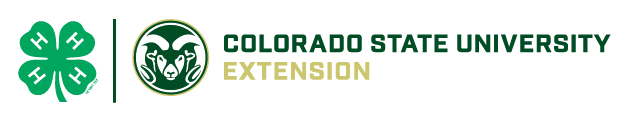 *supplement															Updated 1-4-19Colorado State University, U.S Department of Agriculture and Colorado counties cooperating. To simplify technical terminology, trade names or products and equipment occasionally will be used. No endorsement of product names is intended nor is criticism implied of products not mentioned.Colorado State University Extension is an equal opportunity provider. Colorado State University does not discriminate on the basis of disability and is committed to providing reasonable accommodations. CSU’s Office of Engagement and Extension ensures meaningful access and equal opportunities to participate to individuals whose first language is not English. https://col.st/0WMJA Colorado State University Extension es un proveedor que ofrece igualdad de oportunidades.Colorado State University no discrimina por motivos de discapacidad y se compromete a proporcionar adaptaciones razonables. Office of Engagement and Extension de CSU garantiza acceso significativo e igualdad de oportunidades para participar a las personas quienes su primer idioma no es el inglés. https://col.st/0WMJA   Doe Name or Number Doe Name or Number Doe Name or Number Doe Name or NumberDate BredSireSireSireDate BornNumber BornKid No/S.Birth WeightSex of Kid/sWean WeightYearling WeightComments Doe Facts Doe Facts Doe Facts Record any important information for this doe.  Ex: show records, etc. Record any important information for this doe.  Ex: show records, etc. Record any important information for this doe.  Ex: show records, etc. Record any important information for this doe.  Ex: show records, etc. Record any important information for this doe.  Ex: show records, etc. Record any important information for this doe.  Ex: show records, etc. Record any important information for this doe.  Ex: show records, etc. Record any important information for this doe.  Ex: show records, etc. Record any important information for this doe.  Ex: show records, etc. Date Date Comments Comments Comments Comments Comments Comments Comments Comments Comments Comments